7. Формулы приведенияФормулами привидения называются тождества, связывающие тригонометрические функции аргументов ,   , ,   с функциями аргумента  .Эти формулы позволяют приводить тригонометрические функции любого аргумента к равной по значению тригонометрической функции острого угла. 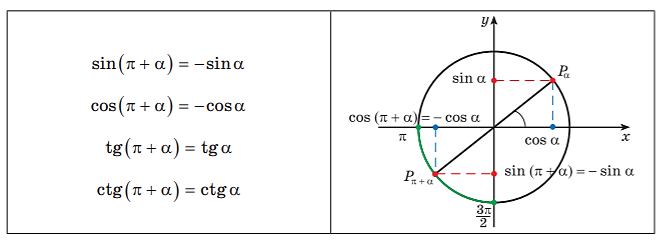 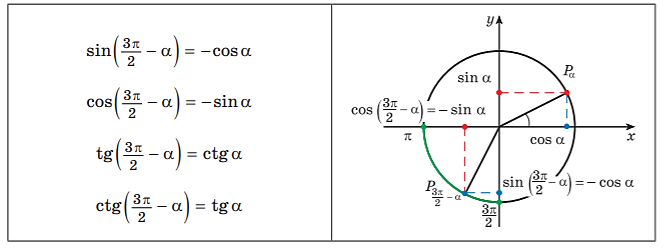 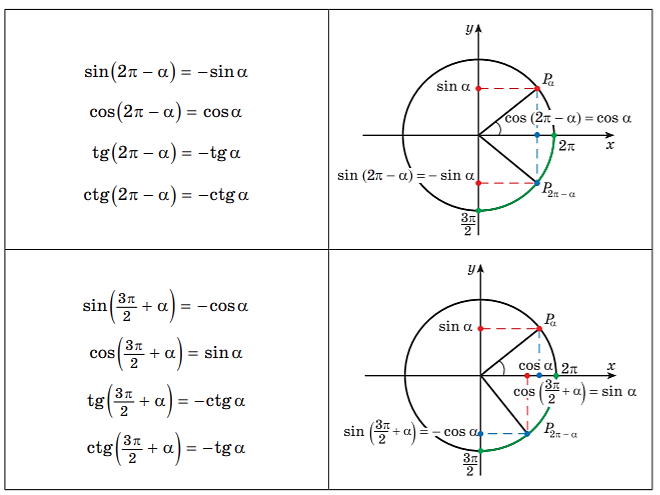 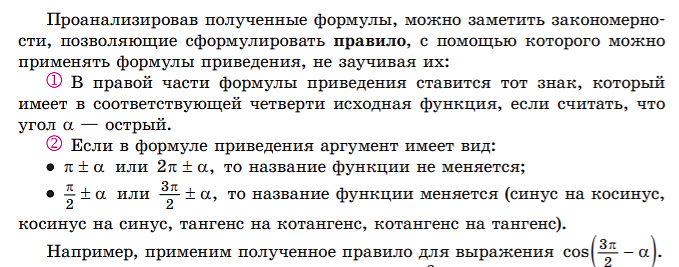 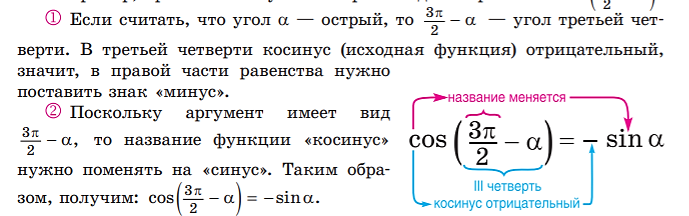 На рисунке ниже представлены знаки основных тригонометрических функций в зависимости от четверти.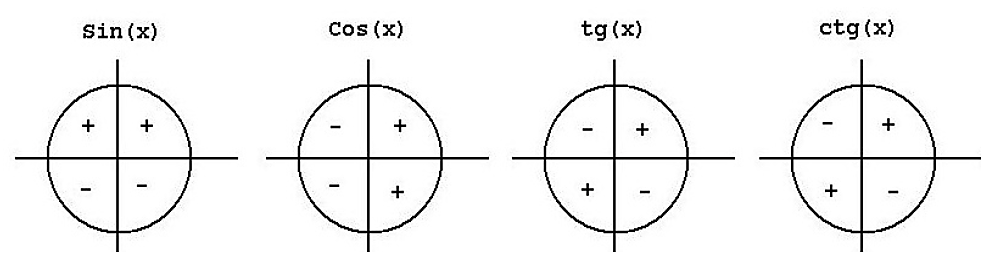 Практическая часть по теме «Формулы приведения».1.Вычислить sin 150˚Решение. Воспользуемся формулами приведения:sin 150˚ находится во второй четверти, по рисунку видим что знак sin в этой четверти равен "+". Значит у приведенной функции тоже будет знак «+». Это мы применили второе правило.Теперь 150˚ = 90˚ +60˚. 90˚ это π/2. То есть имеем дело со случаем π/2+60, следовательно по первому правилу меняем функцию с sin на cos. В итоге получаем sin 150˚ = cos 60˚= ½.2. Найдите значение выражения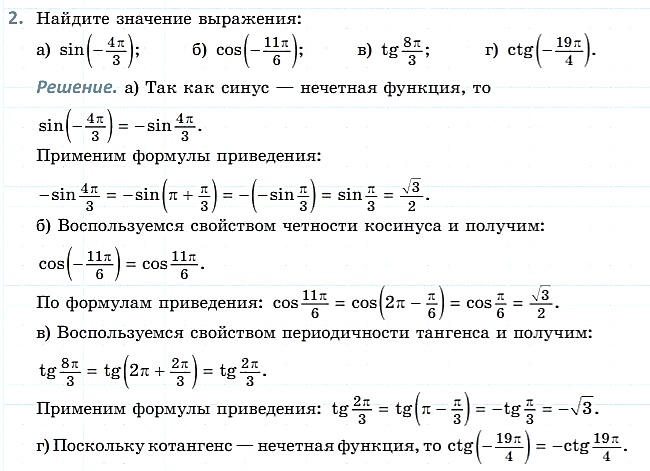 3. Приведите к тригонометрической функции угла .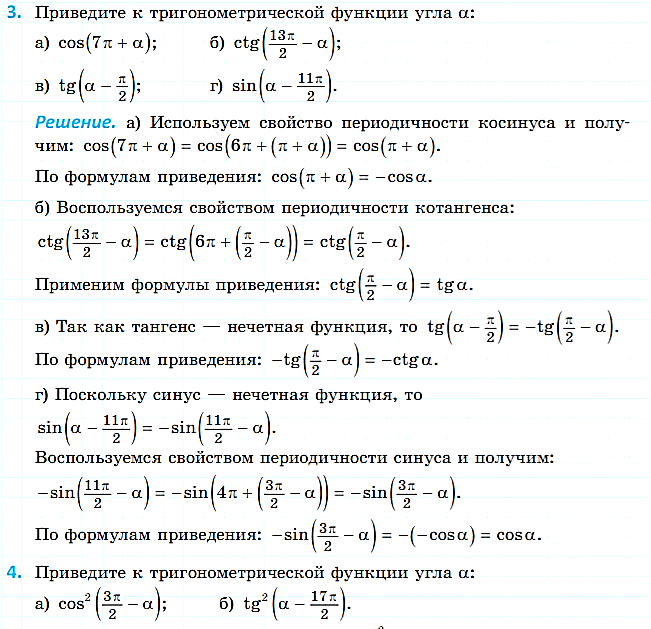 